Professional ReferencesAdam SmithH-106 TECH CITYPHMailReferences*Click on the image to select and replace with the one you have. Or simply delete it if you don't want to add.*Add as many references as you want. Simply delete the rest.* You can add even more references if you want.    Roman Bezrukavnikov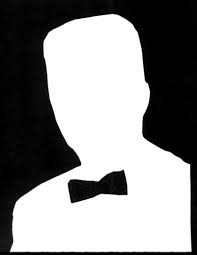 Department of PhysicsLondon Institute of Technology55 Green AvenueCambridge, NA 098139    619-786-9875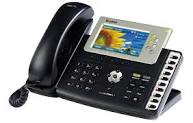     Roman BezrukavnikovDepartment of PhysicsLondon Institute of Technology55 Green AvenueCambridge, NA 098139    619-786-9875    Roman BezrukavnikovDepartment of PhysicsLondon Institute of Technology55 Green AvenueCambridge, NA 098139    619-786-9875    Roman BezrukavnikovDepartment of PhysicsLondon Institute of Technology55 Green AvenueCambridge, NA 098139    619-786-9875    Roman BezrukavnikovDepartment of PhysicsLondon Institute of Technology55 Green AvenueCambridge, NA 098139    619-786-9875    Roman BezrukavnikovDepartment of PhysicsLondon Institute of Technology55 Green AvenueCambridge, NA 098139    619-786-9875    Roman BezrukavnikovDepartment of PhysicsLondon Institute of Technology55 Green AvenueCambridge, NA 098139    619-786-9875    Roman BezrukavnikovDepartment of PhysicsLondon Institute of Technology55 Green AvenueCambridge, NA 098139    619-786-9875    Roman BezrukavnikovDepartment of PhysicsLondon Institute of Technology55 Green AvenueCambridge, NA 098139    619-786-9875    Roman BezrukavnikovDepartment of PhysicsLondon Institute of Technology55 Green AvenueCambridge, NA 098139    619-786-9875    Roman BezrukavnikovDepartment of PhysicsLondon Institute of Technology55 Green AvenueCambridge, NA 098139    619-786-9875    Roman BezrukavnikovDepartment of PhysicsLondon Institute of Technology55 Green AvenueCambridge, NA 098139    619-786-9875